Anexo 1: ACTA DE EVALUACIÓN POR COMISIÓN DE MÁSTERFECHA:	X/X/2023 	UNIVERSIDAD: Máster: MIEMBROS DEL TRIBUNAL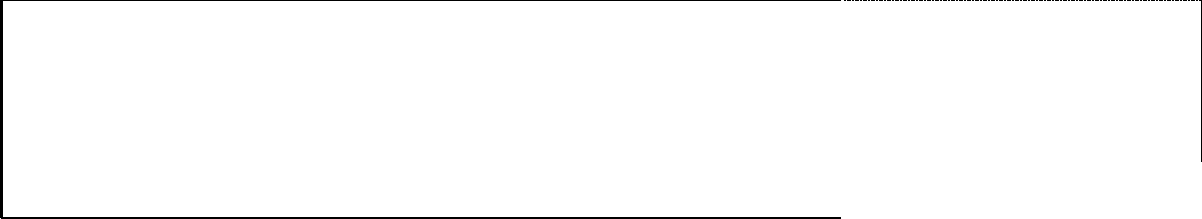 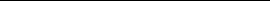 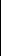 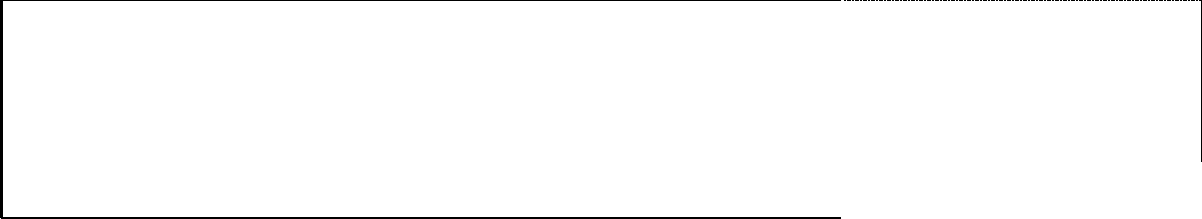 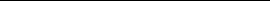 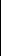 Nombre y dirección de correo electrónico del Candidato 1:Título del TFM:LA COMISIÓN PROPONE QUE OPTE AL PREMIO ICÁRION OBSERVACIONESNombre y dirección de correo electrónico del Candidato 2:Título del TFM:LA COMISIÓN PROPONE QUE OPTE AL PREMIO ICÁRION OBSERVACIONESNombre y ApellidosDNI